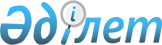 О внесении дополнения в постановление Правительства Республики Казахстан от 31 октября 2017 года № 689 "Об утверждении перечня праздничных дат в Республике Казахстан"Постановление Правительства Республики Казахстан от 28 марта 2019 года № 145.
      В соответствии со статьей 4 Закона Республики Казахстан от 13 декабря 2001 года "О праздниках в Республике Казахстан" Правительство Республики Казахстан ПОСТАНОВЛЯЕТ:
      1. Внести в постановление Правительства Республики Казахстан от 31 октября 2017 года № 689 "Об утверждении праздничных дат в Республике Казахстан" (САПП Республики Казахстан, 2017 г., № 53, ст. 343) следующее дополнение:
      перечень праздничных дат в Республике Казахстан, утвержденный указанным постановлением:
      дополнить пунктом 42-1 следующего содержания:
      "42-1. День энергосбережения - 11 ноября".
      2. Настоящее постановление вводится в действие после дня его первого официального опубликования.
					© 2012. РГП на ПХВ «Институт законодательства и правовой информации Республики Казахстан» Министерства юстиции Республики Казахстан
				
      Премьер-Министр
Республики Казахстан 

А. Мамин
